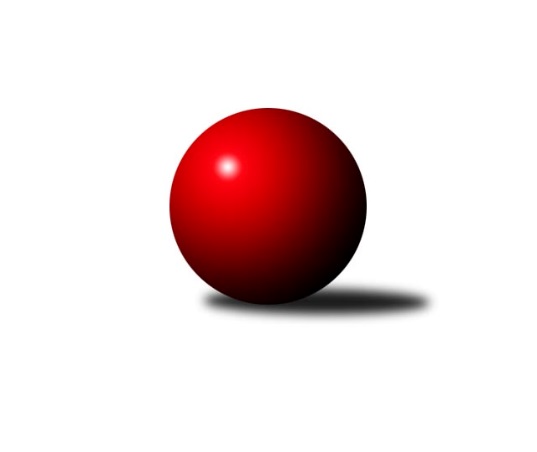 Č.23Ročník 2023/2024	23.5.2024 Mistrovství Prahy 4 2023/2024Statistika 23. kolaTabulka družstev:		družstvo	záp	výh	rem	proh	skore	sety	průměr	body	plné	dorážka	chyby	1.	TJ Sokol Praha-Vršovice D	20	14	0	6	96.0 : 64.0 	(136.5 : 103.5)	2227	28	1617	610	87.3	2.	TJ Sokol Rudná E	20	13	0	7	96.0 : 64.0 	(137.5 : 102.5)	2222	26	1637	584	92.8	3.	KK DP Praha B	20	11	4	5	92.0 : 68.0 	(128.0 : 112.0)	2199	26	1584	615	87.4	4.	SC Olympia Radotín C	19	10	1	8	85.5 : 66.5 	(120.5 : 107.5)	2229	21	1622	607	85.6	5.	KK Velké Popovice C	21	9	2	10	78.0 : 90.0 	(116.5 : 135.5)	2113	20	1551	562	98.5	6.	SK Žižkov Praha E	20	6	1	13	60.0 : 100.0 	(100.5 : 139.5)	2106	13	1538	568	96.9	7.	SK Rapid Praha B	20	3	0	17	52.5 : 107.5 	(100.5 : 139.5)	2090	6	1528	562	90.3Tabulka doma:		družstvo	záp	výh	rem	proh	skore	sety	průměr	body	maximum	minimum	1.	TJ Sokol Praha-Vršovice D	9	8	0	1	52.0 : 20.0 	(71.0 : 37.0)	2109	16	2212	2032	2.	TJ Sokol Rudná E	11	8	0	3	55.0 : 33.0 	(81.5 : 50.5)	2210	16	2350	2050	3.	KK Velké Popovice C	9	5	2	2	38.5 : 33.5 	(56.0 : 52.0)	2230	12	2310	2123	4.	KK DP Praha B	10	5	2	3	44.0 : 36.0 	(65.0 : 55.0)	2260	12	2361	2073	5.	SC Olympia Radotín C	10	5	0	5	42.5 : 37.5 	(59.0 : 61.0)	2274	10	2404	2195	6.	SK Žižkov Praha E	10	4	0	6	36.0 : 44.0 	(58.5 : 61.5)	2219	8	2289	2105	7.	SK Rapid Praha B	11	2	0	9	30.0 : 58.0 	(58.5 : 73.5)	2138	4	2216	2043Tabulka venku:		družstvo	záp	výh	rem	proh	skore	sety	průměr	body	maximum	minimum	1.	KK DP Praha B	10	6	2	2	48.0 : 32.0 	(63.0 : 57.0)	2186	14	2374	1870	2.	TJ Sokol Praha-Vršovice D	11	6	0	5	44.0 : 44.0 	(65.5 : 66.5)	2251	12	2355	2036	3.	SC Olympia Radotín C	9	5	1	3	43.0 : 29.0 	(61.5 : 46.5)	2220	11	2344	2015	4.	TJ Sokol Rudná E	9	5	0	4	41.0 : 31.0 	(56.0 : 52.0)	2224	10	2375	2025	5.	KK Velké Popovice C	12	4	0	8	39.5 : 56.5 	(60.5 : 83.5)	2090	8	2231	1748	6.	SK Žižkov Praha E	10	2	1	7	24.0 : 56.0 	(42.0 : 78.0)	2091	5	2343	1825	7.	SK Rapid Praha B	9	1	0	8	22.5 : 49.5 	(42.0 : 66.0)	2086	2	2249	1957Tabulka podzimní části:		družstvo	záp	výh	rem	proh	skore	sety	průměr	body	doma	venku	1.	TJ Sokol Rudná E	12	8	0	4	58.0 : 38.0 	(86.5 : 57.5)	2203	16 	5 	0 	2 	3 	0 	2	2.	TJ Sokol Praha-Vršovice D	12	8	0	4	57.0 : 39.0 	(83.0 : 61.0)	2189	16 	5 	0 	1 	3 	0 	3	3.	KK DP Praha B	12	5	4	3	51.0 : 45.0 	(70.5 : 73.5)	2127	14 	3 	2 	1 	2 	2 	2	4.	SC Olympia Radotín C	12	6	1	5	51.5 : 44.5 	(72.0 : 72.0)	2267	13 	3 	0 	4 	3 	1 	1	5.	KK Velké Popovice C	12	5	2	5	47.5 : 48.5 	(67.5 : 76.5)	2085	12 	1 	2 	0 	4 	0 	5	6.	SK Žižkov Praha E	12	5	1	6	41.0 : 55.0 	(63.0 : 81.0)	2126	11 	3 	0 	2 	2 	1 	4	7.	SK Rapid Praha B	12	1	0	11	30.0 : 66.0 	(61.5 : 82.5)	2138	2 	1 	0 	7 	0 	0 	4Tabulka jarní části:		družstvo	záp	výh	rem	proh	skore	sety	průměr	body	doma	venku	1.	KK DP Praha B	8	6	0	2	41.0 : 23.0 	(57.5 : 38.5)	2320	12 	2 	0 	2 	4 	0 	0 	2.	TJ Sokol Praha-Vršovice D	8	6	0	2	39.0 : 25.0 	(53.5 : 42.5)	2226	12 	3 	0 	0 	3 	0 	2 	3.	TJ Sokol Rudná E	8	5	0	3	38.0 : 26.0 	(51.0 : 45.0)	2243	10 	3 	0 	1 	2 	0 	2 	4.	SC Olympia Radotín C	7	4	0	3	34.0 : 22.0 	(48.5 : 35.5)	2210	8 	2 	0 	1 	2 	0 	2 	5.	KK Velké Popovice C	9	4	0	5	30.5 : 41.5 	(49.0 : 59.0)	2108	8 	4 	0 	2 	0 	0 	3 	6.	SK Rapid Praha B	8	2	0	6	22.5 : 41.5 	(39.0 : 57.0)	2086	4 	1 	0 	2 	1 	0 	4 	7.	SK Žižkov Praha E	8	1	0	7	19.0 : 45.0 	(37.5 : 58.5)	2129	2 	1 	0 	4 	0 	0 	3 Zisk bodů pro družstvo:		jméno hráče	družstvo	body	zápasy	v %	dílčí body	sety	v %	1.	Luboš Machulka 	TJ Sokol Rudná E 	19	/	20	(95%)	33.5	/	40	(84%)	2.	Jaroslav Michálek 	KK DP Praha B  	15	/	16	(94%)	24.5	/	32	(77%)	3.	Barbora Králová 	SK Žižkov Praha E 	15	/	18	(83%)	28	/	36	(78%)	4.	Marek Švenda 	SK Rapid Praha B 	15	/	20	(75%)	31	/	40	(78%)	5.	Jiří Svozílek 	KK DP Praha B  	14	/	17	(82%)	25.5	/	34	(75%)	6.	Dagmar Svobodová 	KK DP Praha B  	14	/	19	(74%)	24.5	/	38	(64%)	7.	Petr Fišer 	TJ Sokol Rudná E 	14	/	19	(74%)	24	/	38	(63%)	8.	Gabriela Jirásková 	KK Velké Popovice C 	13	/	17	(76%)	24	/	34	(71%)	9.	Libor Sýkora 	TJ Sokol Praha-Vršovice D 	13	/	20	(65%)	27	/	40	(68%)	10.	Jarmila Fremrová 	TJ Sokol Praha-Vršovice D 	12	/	17	(71%)	22	/	34	(65%)	11.	Petr Švenda 	SK Rapid Praha B 	12	/	19	(63%)	26	/	38	(68%)	12.	Milan Lukeš 	TJ Sokol Praha-Vršovice D 	12	/	19	(63%)	25	/	38	(66%)	13.	Jana Fišerová 	TJ Sokol Rudná E 	12	/	20	(60%)	22.5	/	40	(56%)	14.	Ladislav Král 	KK Velké Popovice C 	12	/	20	(60%)	21	/	40	(53%)	15.	Pavla Hřebejková 	SK Žižkov Praha E 	11	/	12	(92%)	19.5	/	24	(81%)	16.	Taťjana Vydrová 	SC Olympia Radotín C 	11	/	16	(69%)	17	/	32	(53%)	17.	Petr Zlatník 	SC Olympia Radotín C 	11	/	18	(61%)	18	/	36	(50%)	18.	Jan Kalina 	SC Olympia Radotín C 	10.5	/	17	(62%)	20.5	/	34	(60%)	19.	Josef Málek 	KK DP Praha B  	10	/	14	(71%)	17	/	28	(61%)	20.	Miloš Dudek 	SC Olympia Radotín C 	10	/	15	(67%)	18	/	30	(60%)	21.	David Rezek 	SK Rapid Praha B 	10	/	16	(63%)	18	/	32	(56%)	22.	Miloslav Dvořák 	TJ Sokol Rudná E 	10	/	17	(59%)	22	/	34	(65%)	23.	Martin Štochl 	KK DP Praha B  	9	/	19	(47%)	18	/	38	(47%)	24.	Renata Göringerová 	TJ Sokol Praha-Vršovice D 	8	/	13	(62%)	13	/	26	(50%)	25.	Květuše Pytlíková 	TJ Sokol Praha-Vršovice D 	8	/	14	(57%)	15.5	/	28	(55%)	26.	Martin Hřebejk 	SK Žižkov Praha E 	8	/	17	(47%)	16	/	34	(47%)	27.	Eva Hucková 	SC Olympia Radotín C 	7	/	15	(47%)	20	/	30	(67%)	28.	Alena Gryz 	TJ Sokol Rudná E 	7	/	19	(37%)	16	/	38	(42%)	29.	Ludmila Zlatníková 	SC Olympia Radotín C 	6	/	13	(46%)	12	/	26	(46%)	30.	Tomáš Bek 	KK Velké Popovice C 	6	/	15	(40%)	11.5	/	30	(38%)	31.	Libor Laichman 	KK DP Praha B  	6	/	17	(35%)	14	/	34	(41%)	32.	Petr Hrouda 	KK Velké Popovice C 	6	/	19	(32%)	11	/	38	(29%)	33.	Jakub Stluka 	TJ Sokol Praha-Vršovice D 	5	/	7	(71%)	11	/	14	(79%)	34.	Jaroslav Mařánek 	TJ Sokol Rudná E 	5	/	9	(56%)	11.5	/	18	(64%)	35.	Jaroslav Kykal 	KK Velké Popovice C 	5	/	12	(42%)	11	/	24	(46%)	36.	Antonín Krampera 	SK Rapid Praha B 	5	/	16	(31%)	8	/	32	(25%)	37.	Ivana Bandasová 	KK Velké Popovice C 	5	/	17	(29%)	15	/	34	(44%)	38.	Petr Katz 	SK Žižkov Praha E 	4	/	9	(44%)	7	/	18	(39%)	39.	Michal Minarech 	SC Olympia Radotín C 	4	/	10	(40%)	9	/	20	(45%)	40.	Jana Beková 	KK Velké Popovice C 	4	/	12	(33%)	12	/	24	(50%)	41.	Roman Lassig 	KK Velké Popovice C 	4	/	12	(33%)	8	/	24	(33%)	42.	Jitka Vykouková 	TJ Sokol Praha-Vršovice D 	3	/	4	(75%)	6	/	8	(75%)	43.	Kateřina Majerová 	SK Žižkov Praha E 	3	/	6	(50%)	9	/	12	(75%)	44.	Zdeněk Poutník 	TJ Sokol Praha-Vršovice D 	3	/	6	(50%)	4	/	12	(33%)	45.	Antonín Krampera 	SK Rapid Praha B 	3	/	11	(27%)	7	/	22	(32%)	46.	Helena Hanzalová 	TJ Sokol Praha-Vršovice D 	3	/	13	(23%)	8	/	26	(31%)	47.	Helena Machulková 	TJ Sokol Rudná E 	3	/	15	(20%)	8	/	30	(27%)	48.	Petr Žáček 	SC Olympia Radotín C 	2	/	3	(67%)	2.5	/	6	(42%)	49.	Aleš Nedbálek 	SC Olympia Radotín C 	2	/	7	(29%)	3.5	/	14	(25%)	50.	David Dungel 	SK Žižkov Praha E 	2	/	10	(20%)	5	/	20	(25%)	51.	Vladimír Busta 	SK Žižkov Praha E 	2	/	11	(18%)	6.5	/	22	(30%)	52.	Martin Svoboda 	SK Žižkov Praha E 	2	/	12	(17%)	4.5	/	24	(19%)	53.	Roman Hašek 	SK Rapid Praha B 	1.5	/	13	(12%)	8	/	26	(31%)	54.	Josef Vodešil 	KK Velké Popovice C 	1	/	2	(50%)	3	/	4	(75%)	55.	Marie Málková 	KK DP Praha B  	1	/	15	(7%)	4.5	/	30	(15%)	56.	Václav Vejvoda 	TJ Sokol Rudná E 	0	/	1	(0%)	0	/	2	(0%)	57.	Kristýna Málková 	KK DP Praha B  	0	/	1	(0%)	0	/	2	(0%)	58.	Irena Sedláčková 	TJ Sokol Praha-Vršovice D 	0	/	2	(0%)	2	/	4	(50%)	59.	František Buchal 	SK Žižkov Praha E 	0	/	2	(0%)	0	/	4	(0%)	60.	Bronislav Ševčík 	SK Rapid Praha B 	0	/	3	(0%)	0	/	6	(0%)	61.	Karel Th?r 	SK Žižkov Praha E 	0	/	4	(0%)	1	/	8	(13%)	62.	Milan Barabáš 	SK Žižkov Praha E 	0	/	7	(0%)	2	/	14	(14%)	63.	Jaroslav Svozil 	SK Rapid Praha B 	0	/	7	(0%)	1.5	/	14	(11%)	64.	Tomáš Moravec 	SK Rapid Praha B 	0	/	13	(0%)	0	/	26	(0%)Průměry na kuželnách:		kuželna	průměr	plné	dorážka	chyby	výkon na hráče	1.	Radotín, 1-4	2261	1630	631	83.7	(376.9)	2.	SK Žižkov Praha, 3-4	2237	1610	627	71.5	(372.9)	3.	Velké Popovice, 1-2	2183	1590	593	94.9	(364.0)	4.	TJ Sokol Rudná, 1-2	2165	1588	577	99.5	(360.9)	5.	Vršovice, 1-2	2036	1513	523	104.2	(339.4)	6.	SK Žižkov Praha, 1-4	1996	1495	501	130.0	(332.7)Nejlepší výkony na kuželnách:Radotín, 1-4SC Olympia Radotín C	2404	1. kolo	Luboš Machulka 	TJ Sokol Rudná E	464	8. koloTJ Sokol Rudná E	2375	1. kolo	Barbora Králová 	SK Žižkov Praha E	443	12. koloKK DP Praha B 	2351	21. kolo	Taťjana Vydrová 	SC Olympia Radotín C	442	8. koloTJ Sokol Rudná E	2341	8. kolo	Jana Fišerová 	TJ Sokol Rudná E	441	1. koloTJ Sokol Praha-Vršovice D	2321	4. kolo	Jiří Svozílek 	KK DP Praha B 	438	21. koloSC Olympia Radotín C	2315	4. kolo	Gabriela Jirásková 	KK Velké Popovice C	437	6. koloSK Žižkov Praha E	2300	12. kolo	Barbora Králová 	SK Žižkov Praha E	436	19. koloSC Olympia Radotín C	2290	8. kolo	Miloš Dudek 	SC Olympia Radotín C	435	4. koloSC Olympia Radotín C	2286	6. kolo	Petr Fišer 	TJ Sokol Rudná E	430	1. koloSC Olympia Radotín C	2274	19. kolo	Taťjana Vydrová 	SC Olympia Radotín C	425	1. koloSK Žižkov Praha, 3-4TJ Sokol Praha-Vršovice D	2353	17. kolo	Pavla Hřebejková 	SK Žižkov Praha E	467	4. koloKK DP Praha B 	2346	17. kolo	Luboš Machulka 	TJ Sokol Rudná E	466	20. koloSK Žižkov Praha E	2343	4. kolo	Barbora Králová 	SK Žižkov Praha E	463	4. koloTJ Sokol Rudná E	2299	20. kolo	Jaroslav Michálek 	KK DP Praha B 	455	17. koloSC Olympia Radotín C	2291	7. kolo	Marek Švenda 	SK Rapid Praha B	440	2. koloKK DP Praha B 	2285	7. kolo	Martin Hřebejk 	SK Žižkov Praha E	437	11. koloSK Žižkov Praha E	2281	11. kolo	Pavla Hřebejková 	SK Žižkov Praha E	428	11. koloKK DP Praha B 	2281	11. kolo	Josef Málek 	KK DP Praha B 	425	19. koloKK DP Praha B 	2280	19. kolo	Jaroslav Michálek 	KK DP Praha B 	424	2. koloKK DP Praha B 	2257	2. kolo	Jiří Svozílek 	KK DP Praha B 	421	4. koloVelké Popovice, 1-2SC Olympia Radotín C	2344	20. kolo	Jiří Svozílek 	KK DP Praha B 	439	12. koloKK Velké Popovice C	2310	12. kolo	Marek Švenda 	SK Rapid Praha B	437	22. koloKK Velké Popovice C	2289	9. kolo	Martin Štochl 	KK DP Praha B 	430	12. koloKK Velké Popovice C	2267	16. kolo	Ivana Bandasová 	KK Velké Popovice C	428	16. koloKK Velké Popovice C	2261	18. kolo	Taťjana Vydrová 	SC Olympia Radotín C	424	20. koloKK Velké Popovice C	2256	17. kolo	Petr Švenda 	SK Rapid Praha B	420	22. koloSK Rapid Praha B	2249	22. kolo	David Rezek 	SK Rapid Praha B	419	22. koloTJ Sokol Rudná E	2228	18. kolo	Jiří Svozílek 	KK DP Praha B 	419	5. koloKK Velké Popovice C	2220	15. kolo	Ladislav Král 	KK Velké Popovice C	419	9. koloKK Velké Popovice C	2211	20. kolo	Jarmila Fremrová 	TJ Sokol Praha-Vršovice D	417	16. koloTJ Sokol Rudná, 1-2TJ Sokol Rudná E	2350	14. kolo	Luboš Machulka 	TJ Sokol Rudná E	468	22. koloTJ Sokol Rudná E	2342	19. kolo	Luboš Machulka 	TJ Sokol Rudná E	455	21. koloTJ Sokol Rudná E	2335	21. kolo	Luboš Machulka 	TJ Sokol Rudná E	455	9. koloTJ Sokol Praha-Vršovice D	2250	21. kolo	Luboš Machulka 	TJ Sokol Rudná E	446	13. koloTJ Sokol Rudná E	2242	22. kolo	Luboš Machulka 	TJ Sokol Rudná E	444	19. koloKK DP Praha B 	2238	6. kolo	Luboš Machulka 	TJ Sokol Rudná E	442	14. koloSC Olympia Radotín C	2228	15. kolo	Eva Hucková 	SC Olympia Radotín C	441	22. koloSC Olympia Radotín C	2214	22. kolo	Petr Fišer 	TJ Sokol Rudná E	437	14. koloTJ Sokol Rudná E	2205	15. kolo	Luboš Machulka 	TJ Sokol Rudná E	435	2. koloTJ Sokol Rudná E	2202	6. kolo	Jiří Svozílek 	KK DP Praha B 	432	6. koloVršovice, 1-2TJ Sokol Praha-Vršovice D	2212	7. kolo	Libor Sýkora 	TJ Sokol Praha-Vršovice D	441	3. koloTJ Sokol Praha-Vršovice D	2189	3. kolo	Libor Sýkora 	TJ Sokol Praha-Vršovice D	425	7. koloKK DP Praha B 	2159	3. kolo	Jakub Stluka 	TJ Sokol Praha-Vršovice D	411	20. koloKK DP Praha B 	2137	10. kolo	Josef Málek 	KK DP Praha B 	401	3. koloTJ Sokol Praha-Vršovice D	2135	8. kolo	Milan Lukeš 	TJ Sokol Praha-Vršovice D	400	3. koloTJ Sokol Praha-Vršovice D	2125	20. kolo	Květuše Pytlíková 	TJ Sokol Praha-Vršovice D	399	7. koloTJ Sokol Praha-Vršovice D	2114	10. kolo	Libor Sýkora 	TJ Sokol Praha-Vršovice D	395	10. koloTJ Sokol Praha-Vršovice D	2068	18. kolo	Jaroslav Michálek 	KK DP Praha B 	395	10. koloTJ Sokol Praha-Vršovice D	2058	2. kolo	Libor Sýkora 	TJ Sokol Praha-Vršovice D	393	8. koloTJ Sokol Praha-Vršovice D	2047	23. kolo	Jaroslav Michálek 	KK DP Praha B 	391	3. koloSK Žižkov Praha, 1-4KK DP Praha B 	2374	16. kolo	Barbora Králová 	SK Žižkov Praha E	466	22. koloTJ Sokol Praha-Vršovice D	2355	6. kolo	Barbora Králová 	SK Žižkov Praha E	465	18. koloTJ Sokol Praha-Vršovice D	2328	22. kolo	Barbora Králová 	SK Žižkov Praha E	453	7. koloKK DP Praha B 	2323	18. kolo	Barbora Králová 	SK Žižkov Praha E	452	15. koloSC Olympia Radotín C	2298	3. kolo	Petr Švenda 	SK Rapid Praha B	447	16. koloSK Žižkov Praha E	2289	16. kolo	Luboš Machulka 	TJ Sokol Rudná E	441	23. koloSK Žižkov Praha E	2278	7. kolo	Jarmila Fremrová 	TJ Sokol Praha-Vršovice D	440	22. koloTJ Sokol Rudná E	2266	23. kolo	Kateřina Majerová 	SK Žižkov Praha E	439	3. koloTJ Sokol Praha-Vršovice D	2266	15. kolo	Jakub Stluka 	TJ Sokol Praha-Vršovice D	438	22. koloSK Žižkov Praha E	2266	3. kolo	Kateřina Majerová 	SK Žižkov Praha E	436	23. koloČetnost výsledků:	8.0 : 0.0	1x	7.0 : 1.0	6x	6.5 : 1.5	1x	6.0 : 2.0	16x	5.0 : 3.0	12x	4.0 : 4.0	4x	3.0 : 5.0	12x	2.0 : 6.0	10x	1.5 : 6.5	1x	1.0 : 7.0	5x	0.0 : 8.0	1x